Тема : Взаємовідносини з людьми. Культура спілкування з однолітками.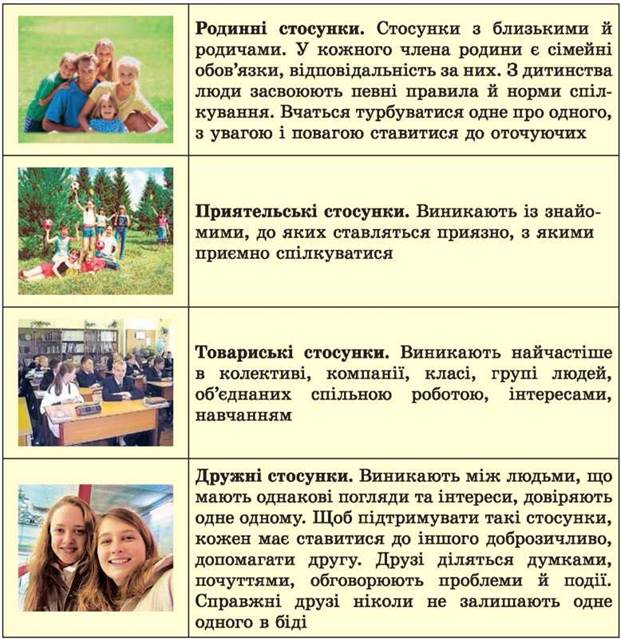 Притча про людські стосунки https://youtu.be/T4FVlep3t8E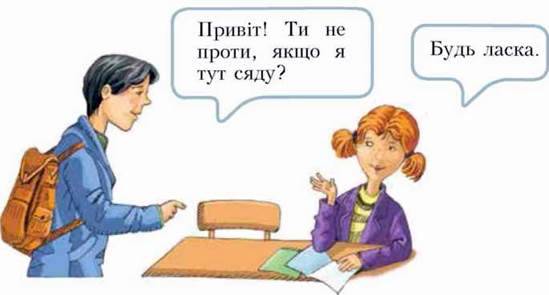 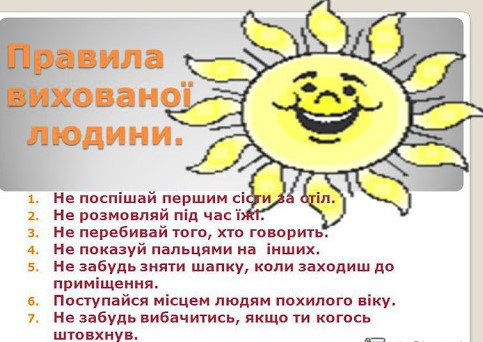 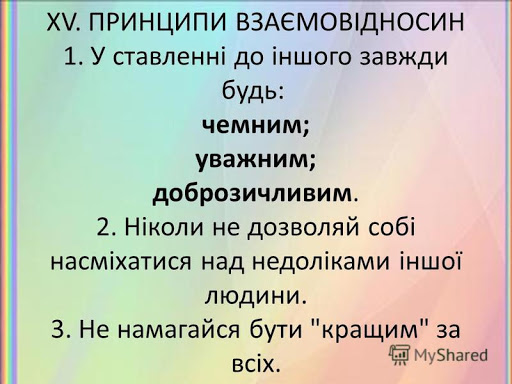 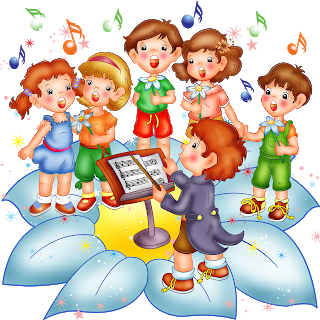 Корисні підказки. Дружбаhttps://youtu.be/au6zMAyHHmc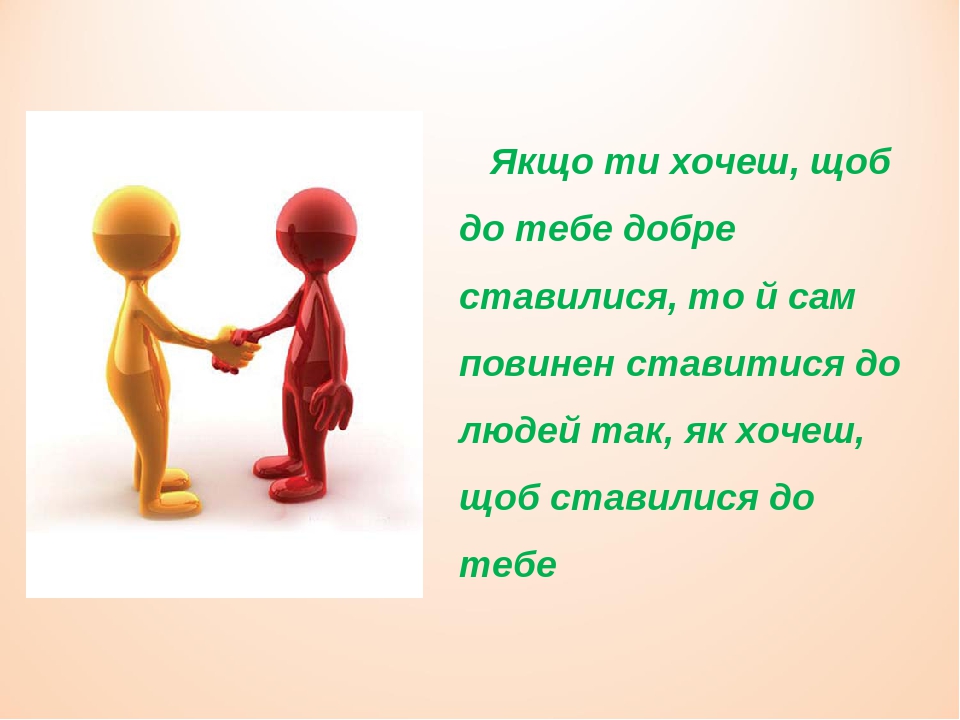 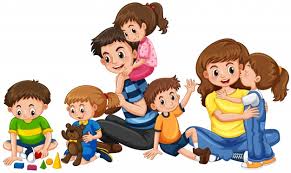 